Об исполнении бюджета муниципального округа Головинский за 1 квартал 2015 года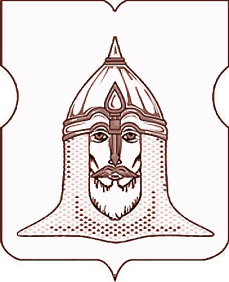 СОВЕТ ДЕПУТАТОВМУНИЦИПАЛЬНОГО ОКРУГА ГОЛОВИНСКИЙРЕШЕНИЕ  28.04.2015 г.   №  40Об исполнении бюджета муниципального округа Головинский за 1 квартал 2015 года        В соответствии со статьей 264.2 и пунктом 7 статьи 81 Бюджетного кодекса Российской Федерации, пунктом 2 части 1 статьи 9 Устава муниципального округа Головинский, пунктами 18.3 и 18.5 Положения о бюджетном процессе в муниципальном округе Головинский, утвержденным решением Совета депутатов муниципального округа Головинский от 24 июня 2014 года № 55 «Об утверждении Положения о бюджетном процессе в муниципальном округе Головинский»                        Советом депутатов принято решение:1. Принять к сведению отчет об исполнении бюджета муниципального округа Головинский за 1 квартал 2015 года (приложение 1).2. Принять к сведению отчет об использовании бюджетных ассигнований резервного фонда муниципального округа Головинский за 1 квартал 2015 года (приложение 2).3. Администрации муниципального округа Головинский разместить настоящее решение на официальном сайте органов местного самоуправления муниципального округа Головинский www.nashe-golovino.ru.4.  Настоящее решение вступает в силу со дня его принятия.5. Контроль исполнения настоящего решения возложить на главу муниципального округа Головинский Архипцову Н.В. и члена бюджетно-финансовой комиссии - депутата Курохтину Н.В.Главамуниципального округа Головинский                                                           Н.В. АрхипцоваПриложение 1к решению Совета депутатов муниципального округа Головинскийот 28 апреля 2015 года № 40Приложение 2к решению Совета депутатов муниципального округа Головинскийот 28 апреля 2015 года № 40ОТЧЕТоб использовании бюджетных ассигнований резервного фондамуниципального округа Головинскийза 1 квартал 2015 года            Решением Совета депутатов муниципального округа Головинский от 23 декабря 2014 года № 113 «О бюджете муниципального округа Головинский на 2015 год и плановый период 2016 и 2017 годов» размер резервного фонда на 2015 год утвержден в сумме 50,0 тыс. руб. по коду бюджетной классификации расходов 900 0111 32А0100 870.            Резервный фонд создавался в соответствии со статьей 81 Бюджетного кодекса Российской Федерации с целью финансового обеспечения непредвиденных расходов, в том числе на проведение аварийно-восстановительных работ и иных мероприятий, связанных с ликвидацией последствий стихийных бедствий и других чрезвычайных ситуаций на территории муниципального округа Головинский.В период с 01 января 2015 года по 31 марта 2015 года средства резервного фонда на указанные цели не направлялись и не расходовались.ОТЧЕТ ОБ ИСПОЛНЕНИИ БЮДЖЕТАОТЧЕТ ОБ ИСПОЛНЕНИИ БЮДЖЕТАОТЧЕТ ОБ ИСПОЛНЕНИИ БЮДЖЕТАОТЧЕТ ОБ ИСПОЛНЕНИИ БЮДЖЕТАОТЧЕТ ОБ ИСПОЛНЕНИИ БЮДЖЕТАОТЧЕТ ОБ ИСПОЛНЕНИИ БЮДЖЕТАОТЧЕТ ОБ ИСПОЛНЕНИИ БЮДЖЕТАОТЧЕТ ОБ ИСПОЛНЕНИИ БЮДЖЕТАОТЧЕТ ОБ ИСПОЛНЕНИИ БЮДЖЕТАОТЧЕТ ОБ ИСПОЛНЕНИИ БЮДЖЕТАОТЧЕТ ОБ ИСПОЛНЕНИИ БЮДЖЕТАОТЧЕТ ОБ ИСПОЛНЕНИИ БЮДЖЕТАКОДЫФорма по ОКУД  0503117на01 апреля2015 г.01 апреля2015 г.01 апреля2015 г.01 апреля2015 г.01 апреля2015 г.01 апреля2015 г.Дата  01.04.2015Наименование органа,Наименование органа,по ОКПО  13560338организующего исполнение бюджетаорганизующего исполнение бюджетаадминистрация муниципального округа Головинскийадминистрация муниципального округа Головинскийадминистрация муниципального округа Головинскийадминистрация муниципального округа Головинскийадминистрация муниципального округа Головинскийадминистрация муниципального округа Головинскийадминистрация муниципального округа Головинскийадминистрация муниципального округа Головинскийадминистрация муниципального округа ГоловинскийГлава по БК 900Наименование бюджетаНаименование бюджетаБюджет муниципального округа ГоловинскийБюджет муниципального округа ГоловинскийБюджет муниципального округа ГоловинскийБюджет муниципального округа ГоловинскийБюджет муниципального округа ГоловинскийБюджет муниципального округа ГоловинскийБюджет муниципального округа ГоловинскийБюджет муниципального округа ГоловинскийБюджет муниципального округа Головинскийпо ОКТМО  Периодичность: месячная, квартальная, годоваяПериодичность: месячная, квартальная, годоваяПериодичность: месячная, квартальная, годоваяПериодичность: месячная, квартальная, годоваяЕдиница измерения:руб.руб.по ОКЕИ  3831. Доходы бюджета1. Доходы бюджета1. Доходы бюджета1. Доходы бюджета1. Доходы бюджета1. Доходы бюджета1. Доходы бюджета1. Доходы бюджета1. Доходы бюджета1. Доходы бюджета1. Доходы бюджета1. Доходы бюджета1. Доходы бюджета Наименование показателя Наименование показателяКод
стро-
киКод дохода
по бюджетной классификацииКод дохода
по бюджетной классификацииКод дохода
по бюджетной классификацииКод дохода
по бюджетной классификацииКод дохода
по бюджетной классификацииКод дохода
по бюджетной классификацииКод дохода
по бюджетной классификацииУтвержденные бюджетные назначенияИсполненоНеисполненные назначения Наименование показателя Наименование показателяКод
стро-
киКод дохода
по бюджетной классификацииКод дохода
по бюджетной классификацииКод дохода
по бюджетной классификацииКод дохода
по бюджетной классификацииКод дохода
по бюджетной классификацииКод дохода
по бюджетной классификацииКод дохода
по бюджетной классификацииУтвержденные бюджетные назначенияИсполненоНеисполненные назначения1123333333456Доходы бюджета — всегоДоходы бюджета — всего0100008500000000000000000085000000000000000000850000000000000000008500000000000000000085000000000000000000850000000000000000008500000000000000059 609 300,0013 085 010,2846 524 289,72в том числе:в том числе:Налог на доходы физических лиц с доходов, источником которых является налоговый агент, за исключением доходов, в отношении которых исчисление и уплата налога осуществляются в соответствии со статьями 227, 2271 и 228 Налогового кодекса Российской ФедерацииНалог на доходы физических лиц с доходов, источником которых является налоговый агент, за исключением доходов, в отношении которых исчисление и уплата налога осуществляются в соответствии со статьями 227, 2271 и 228 Налогового кодекса Российской Федерации182101020100102010010000000011016 650 800,00-16 650 800,00Сумма платежа (пересчеты, недоимка и задолженность по соответствующему платежу, в том числе по отменному)Сумма платежа (пересчеты, недоимка и задолженность по соответствующему платежу, в том числе по отменному)1821010201001020100110001000110-2 997 130,52-2 997 130,52Пени по соответствующему платежуПени по соответствующему платежу1821010201001020100121002100110-5 926,25-5 926,25Суммы денежных взысканий (штрафов) по соотвествующему платежу согласно законодательству Российской ФедерацииСуммы денежных взысканий (штрафов) по соотвествующему платежу согласно законодательству Российской Федерации1821010201001020100130003000110-27 516,70-27 516,70Прочие поступленияПрочие поступления1821010201001020100140004000110-537,66-537,66Уплата процентов, начисленных при нарушении срока возврата налога  (сбора), страховых вазносов в бюджеты государственных внебюджетных фондов, и процентов, начисленных на сумму излишне взысканного налога (сбора), страховых взносов на обязательное пенсионное страхованиеУплата процентов, начисленных при нарушении срока возврата налога  (сбора), страховых вазносов в бюджеты государственных внебюджетных фондов, и процентов, начисленных на сумму излишне взысканного налога (сбора), страховых взносов на обязательное пенсионное страхование1821010201001020100150005000110--0,500,50Налог на доходы физических лиц, полученных от осуществления деятельности физическими лицами, зарегистрированными в качестве индивидуальных предпринимателей, нотариусов, занимающихся частной практикой, адвокатов, учредивших адвокатские кабинеты, и других лиц, занимающихся частной практикой, в соответствии со статьей 227 Налогового кодекса Российской ФедерацииНалог на доходы физических лиц, полученных от осуществления деятельности физическими лицами, зарегистрированными в качестве индивидуальных предпринимателей, нотариусов, занимающихся частной практикой, адвокатов, учредивших адвокатские кабинеты, и других лиц, занимающихся частной практикой, в соответствии со статьей 227 Налогового кодекса Российской Федерации182101020200102020010000000011045 000,00-45 000,00Сумма платежа (пересчеты, недоимка и задолженность по соответствующему платежу, в том числе по отмененому)Сумма платежа (пересчеты, недоимка и задолженность по соответствующему платежу, в том числе по отмененому)1821010202001020200110001000110-14 956,56-14 956,56Налог на доходы физических лиц с доходов, полученных физическими лицами в соответствии со статьей 228 Налогового кодекса Российской Федерации.Налог на доходы физических лиц с доходов, полученных физическими лицами в соответствии со статьей 228 Налогового кодекса Российской Федерации.1821010203001020300100000000110525 000,00-525 000,00Сумма платежа (пересчеты, недоимка и задолженность по соответствующему платежу, в том числе по отмененому)Сумма платежа (пересчеты, недоимка и задолженность по соответствующему платежу, в том числе по отмененому)1821010203001020300110001000110-35 849,85-35 849,85Пени по соответствующему платежуПени по соответствующему платежу1821010203001020300121002100110-274,23-274,23Суммы денежных взысканий (штрафов) по соотвествующему платежу согласно законодательству Российской ФедерацииСуммы денежных взысканий (штрафов) по соотвествующему платежу согласно законодательству Российской Федерации1821010203001020300130003000110-281,26-281,26Прочие поступленияПрочие поступления1821010203001020300140004000110-0,28-0,28Прочие поступления от денежных взысканий(штафов) и иных сумм в возмещении ущерба, зачисляемых в бюджеты внутригородских муниципальных образований городов федерального значения Москвы и Санкт-ПетербургаПрочие поступления от денежных взысканий(штафов) и иных сумм в возмещении ущерба, зачисляемых в бюджеты внутригородских муниципальных образований городов федерального значения Москвы и Санкт-Петербурга9001169003003900300300000000140-6 600,00-6 600,00Субвенции бюджетам внутригородских муниципальных образований городов федерального значения на выполнение передаваемых полномочий субъектов Российской Федерации (на содержание муниципальных служащих, осуществляющих образование и организацию деятельности районных комиссий по делам несовершеннолетних и защите их прав)Субвенции бюджетам внутригородских муниципальных образований городов федерального значения на выполнение передаваемых полномочий субъектов Российской Федерации (на содержание муниципальных служащих, осуществляющих образование и организацию деятельности районных комиссий по делам несовершеннолетних и защите их прав)90020203024030302403000100011513 946 500,001 000 000,002 946 500,00Субвенции бюджетам внутригородских муниципальных образований городов федерального значения на выполнение передаваемых полномочий субъектов Российской Федерации (на содержание муниципальных служащих, осуществляющих организацию досуговой, социально-воспитательной, физкультурно-оздоровительной и спортивной работы с населением по месту жительства)Субвенции бюджетам внутригородских муниципальных образований городов федерального значения на выполнение передаваемых полномочий субъектов Российской Федерации (на содержание муниципальных служащих, осуществляющих организацию досуговой, социально-воспитательной, физкультурно-оздоровительной и спортивной работы с населением по месту жительства)90020203024030302403000200021515 465 100,001 400 000,004 065 100,00Субвенции бюджетам внутригородских муниципальных образований городов федерального значения на выполнение передаваемых полномочий субъектов Российской Федерации (на содержание муниципальных служащих, осуществляющих организацию опеки, попечительства и патронажа)Субвенции бюджетам внутригородских муниципальных образований городов федерального значения на выполнение передаваемых полномочий субъектов Российской Федерации (на содержание муниципальных служащих, осуществляющих организацию опеки, попечительства и патронажа)90020203024030302403000300031517 468 100,002 000 000,005 468 100,00Субвенции бюджетам внутригородских муниципальных образований городов федерального значения на выполнение передаваемых полномочий субъектов Российской Федерации (на организацию досуговой и социально-воспитательной работы с населением по месту жительства)Субвенции бюджетам внутригородских муниципальных образований городов федерального значения на выполнение передаваемых полномочий субъектов Российской Федерации (на организацию досуговой и социально-воспитательной работы с населением по месту жительства)900202030240303024030004000415111 321 200,002 830 300,008 490 900,00Субвенции бюджетам внутригородских муниципальных образований городов федерального значения на выполнение передаваемых полномочий субъектов Российской Федерации (на организацию  физкультурно-оздоровительной и спортивной работы с населением по месту жительства)Субвенции бюджетам внутригородских муниципальных образований городов федерального значения на выполнение передаваемых полномочий субъектов Российской Федерации (на организацию  физкультурно-оздоровительной и спортивной работы с населением по месту жительства)900202030240303024030005000515111 067 600,003 100 000,007 967 600,00Прочие межбюджетные трансферты, передаваемые бюджетам внутригородских муниципальных образований городов федерального значения Москвы и Санкт-ПетербургаПрочие межбюджетные трансферты, передаваемые бюджетам внутригородских муниципальных образований городов федерального значения Москвы и Санкт-Петербурга90020204999030499903000000001513 120 000,00780 000,002 340 000,00Возврат остатков субсидий, субвенций и иных межбюджетных трансфертов, имеющих целевое назначение, прошлых лет из бюджетов внутригородских муниципальных образований городов федерального значения Москвы и Санкт-ПетербургаВозврат остатков субсидий, субвенций и иных межбюджетных трансфертов, имеющих целевое назначение, прошлых лет из бюджетов внутригородских муниципальных образований городов федерального значения Москвы и Санкт-Петербурга9002190300003030000300000000151--1 114 362,531 114 362,532. Расходы бюджета2. Расходы бюджета2. Расходы бюджета2. Расходы бюджета2. Расходы бюджета2. Расходы бюджета2. Расходы бюджета2. Расходы бюджета2. Расходы бюджета2. Расходы бюджета2. Расходы бюджета2. Расходы бюджета2. Расходы бюджета Наименование показателя Наименование показателяКод
стро-
киКод расхода
по бюджетной классификацииКод расхода
по бюджетной классификацииКод расхода
по бюджетной классификацииКод расхода
по бюджетной классификацииКод расхода
по бюджетной классификацииКод расхода
по бюджетной классификацииКод расхода
по бюджетной классификацииУтвержденные бюджетные назначенияИсполненоНеисполненные назначения Наименование показателя Наименование показателяКод
стро-
киКод расхода
по бюджетной классификацииКод расхода
по бюджетной классификацииКод расхода
по бюджетной классификацииКод расхода
по бюджетной классификацииКод расхода
по бюджетной классификацииКод расхода
по бюджетной классификацииКод расхода
по бюджетной классификацииУтвержденные бюджетные назначенияИсполненоНеисполненные назначения1123333333456Расходы бюджета — всегоРасходы бюджета — всего2000009600000000000000000096000000000000000000960000000000000000009600000000000000000096000000000000000000960000000000000000009600000000000000059 609 300,0014 055 100,2745 554 199,73в том числе:в том числе:Заработная платаЗаработная плата900010231А01011212111 048 800,0020 809,051 027 990,95Начисления на выплаты по оплате трудаНачисления на выплаты по оплате труда900010231А0101121213316 700,006 284,33310 415,67Прочие выплатыПрочие выплаты900010231А010112221270 400,00-70 400,00Услуги связиУслуги связи900010231А010124422129 000,002 000,0027 000,00Транспортные услугиТранспортные услуги900010231А010124422235 800,004 969,6930 830,31Коммунальные услугиКоммунальные услуги900010231А01012442237 800,001 112,896 687,11Работы, услуги по содержанию имуществаРаботы, услуги по содержанию имущества900010231А01012442256 900,00310,286 589,72Прочие работы, услугиПрочие работы, услуги900010231А010124422625 200,001 797,1423 402,86Увеличение стоимости основных средствУвеличение стоимости основных средств900010231А01012443104 000,00-4 000,00Увеличение стоимости материальных запасовУвеличение стоимости материальных запасов900010231А01012443405 200,003 726,471 473,53Прочие работы, услугиПрочие работы, услуги900010235Г0111244226134 400,00-134 400,00Прочие работы, услугиПрочие работы, услуги900010331А0102123226109 200,00109 200,00-Прочие расходыПрочие расходы900010333А04018802903 120 000,00780 000,002 340 000,00Заработная платаЗаработная плата900010431Б01011212111 048 800,00221 103,99827 696,01Начисления на выплаты по оплате трудаНачисления на выплаты по оплате труда900010431Б0101121213316 700,0075 902,94240 797,06Прочие выплатыПрочие выплаты900010431Б010112221270 400,00-70 400,00Услуги связиУслуги связи900010431Б010124422135 000,009 500,0025 500,00Транспортные услугиТранспортные услуги900010431Б010124422235 800,004 969,6930 830,31Коммунальные услугиКоммунальные услуги900010431Б01012442237 800,001 062,526 737,48Работы, услуги по содержанию имуществаРаботы, услуги по содержанию имущества900010431Б01012442256 900,00310,286 589,72Прочие работы, услугиПрочие работы, услуги900010431Б010124422620 400,002 438,7517 961,25Увеличение стоимости основных средствУвеличение стоимости основных средств900010431Б01012443104 000,00-4 000,00Увеличение стоимости материальных запасовУвеличение стоимости материальных запасов900010431Б01012443404 000,00-4 000,00Заработная платаЗаработная плата900010431Б01051212114 258 500,00970 151,643 288 348,36Начисления на выплаты по оплате трудаНачисления на выплаты по оплате труда900010431Б01051212131 286 100,00292 287,57993 812,43Заработная платаЗаработная плата900010431Б0105122211388 800,00-388 800,00Прочие выплатыПрочие выплаты900010431Б0105122212563 200,00-563 200,00Начисления на выплаты по оплате трудаНачисления на выплаты по оплате труда900010431Б0105122213117 400,00-117 400,00Услуги связиУслуги связи900010431Б010524422153 300,0016 068,1437 231,86Транспортные услугиТранспортные услуги900010431Б0105244222351 400,0055 057,50296 342,50Коммунальные услугиКоммунальные услуги900010431Б010524422362 400,008 508,0553 891,95Работы, услуги по содержанию имуществаРаботы, услуги по содержанию имущества900010431Б010524422546 400,005 002,2841 397,72Прочие работы, услугиПрочие работы, услуги900010431Б0105244226363 500,0022 094,28341 405,72Увеличение стоимости основных средствУвеличение стоимости основных средств900010431Б0105244310183 800,0011 390,19172 409,81Увеличение стоимости материальных запасовУвеличение стоимости материальных запасов900010431Б010524434040 000,00570,7239 429,28Заработная платаЗаработная плата900010433А01011212111 852 600,00408 075,931 444 524,07Начисления на выплаты по оплате трудаНачисления на выплаты по оплате труда900010433А0101121213559 500,00218 483,22341 016,78Прочие выплатыПрочие выплаты900010433А0101122212283 300,0010 144,20273 155,80Услуги связиУслуги связи900010433А010124422130 300,008 017,8422 282,16Транспортные услугиТранспортные услуги900010433А0101244222143 200,0019 878,75123 321,25Коммунальные услугиКоммунальные услуги900010433А010124422331 200,004 252,9226 947,08Работы, услуги по содержанию имуществаРаботы, услуги по содержанию имущества900010433А010124422522 700,001 241,1421 458,86Прочие работы, услугиПрочие работы, услуги900010433А0101244226980 600,00406 322,15574 277,85Увеличение стоимости основных средствУвеличение стоимости основных средств900010433А010124431020 000,00-20 000,00Увеличение стоимости материальных запасовУвеличение стоимости материальных запасов900010433А010124434023 100,003 889,2319 210,77Заработная платаЗаработная плата900010433А01021212112 817 400,00605 205,502 212 194,50Начисления на выплаты по оплате трудаНачисления на выплаты по оплате труда900010433А0102121213850 900,00251 090,79599 809,21Заработная платаЗаработная плата900010433А0102122211133 000,00-133 000,00Прочие выплатыПрочие выплаты900010433А0102122212422 400,00140 800,00281 600,00Начисления на выплаты по оплате трудаНачисления на выплаты по оплате труда900010433А010212221340 200,00-40 200,00Услуги связиУслуги связи900010433А010224422130 000,0012 000,0018 000,00Транспортные услугиТранспортные услуги900010433А0102244222214 800,0029 818,13184 981,87Коммунальные услугиКоммунальные услуги900010433А010224422346 800,006 420,5940 379,41Работы, услуги по содержанию имуществаРаботы, услуги по содержанию имущества900010433А010224422529 800,002 365,7227 434,28Прочие работы, услугиПрочие работы, услуги900010433А0102244226759 800,00228 636,74531 163,26Увеличение стоимости основных средствУвеличение стоимости основных средств900010433А010224431070 000,0059 980,0010 020,00Увеличение стоимости материальных запасовУвеличение стоимости материальных запасов900010433А010224434050 000,005 495,7944 504,21Заработная платаЗаработная плата900010433А01041212113 822 000,001 007 721,952 814 278,05Начисления на выплаты по оплате трудаНачисления на выплаты по оплате труда900010433А01041212131 154 200,00588 610,45565 589,55Прочие выплатыПрочие выплаты900010433А0104122212563 200,00281 600,00281 600,00Услуги связиУслуги связи900010433А010424422156 500,0016 264,4440 235,56Транспортные услугиТранспортные услуги900010433А0104244222286 400,0039 757,50246 642,50Коммунальные услугиКоммунальные услуги900010433А010424422362 400,009 489,8552 910,15Работы, услуги по содержанию имуществаРаботы, услуги по содержанию имущества900010433А010424422543 900,008 287,2835 612,72Прочие работы, услугиПрочие работы, услуги900010433А01042442261 339 500,00486 606,10852 893,90Увеличение стоимости основных средствУвеличение стоимости основных средств900010433А010424431060 000,00-60 000,00Увеличение стоимости материальных запасовУвеличение стоимости материальных запасов900010433А010424434080 000,00-80 000,00Прочие работы, услугиПрочие работы, услуги900010435Г01112442261 233 200,00511 685,00721 515,00Прочие расходыПрочие расходы900011132А010087029050 000,00-50 000,00Прочие расходыПрочие расходы900011331Б0104853290129 300,00129 300,00-Прочие работы, услугиПрочие работы, услуги900011331Б0199244226367 700,0090 000,00277 700,00Коммунальные услугиКоммунальные услуги900080409Г07012442231 250 000,00195 739,691 054 260,31Работы, услуги по содержанию имуществаРаботы, услуги по содержанию имущества900080409Г0701244225862 100,00121 403,00740 697,00Безвозмездные перечисления государственным и муниципальным организациямБезвозмездные перечисления государственным и муниципальным организациям900080409Г07016112418 653 800,002 339 500,006 314 300,00Безвозмездные перечисления государственным и муниципальным организациямБезвозмездные перечисления государственным и муниципальным организациям900080409Г0701612241555 300,00138 800,00416 500,00Прочие работы, услугиПрочие работы, услуги900080435Е01052442261 625 400,00350 000,001 275 400,00Прочие расходыПрочие расходы900080435Е0105244290150 000,00-150 000,00Перечисления другим бюджетам бюджетной системы Российской ФедерацииПеречисления другим бюджетам бюджетной системы Российской Федерации900100135П0109540251784 800,00-784 800,00Пособия по социальной помощи населениюПособия по социальной помощи населению900100635П0118321262422 400,00-422 400,00Работы, услуги по содержанию имуществаРаботы, услуги по содержанию имущества900110210А03012442254 417 700,00646 317,763 771 382,24Прочие работы, услугиПрочие работы, услуги900110210А030124422645 000,00-45 000,00Безвозмездные перечисления государственным и муниципальным организациямБезвозмездные перечисления государственным и муниципальным организациям900110210А03016112416 504 900,001 884 600,004 620 300,00Безвозмездные перечисления государственным и муниципальным организациямБезвозмездные перечисления государственным и муниципальным организациям900110210А0301612241100 000,00100 000,00-Прочие работы, услугиПрочие работы, услуги900120235Е01032442261 155 500,00-1 155 500,00Увеличение стоимости материальных запасовУвеличение стоимости материальных запасов900120235Е010324434044 500,0044 450,0050,00Работы, услуги по содержанию имуществаРаботы, услуги по содержанию имущества900120435Е0103244225100 000,00-100 000,00Прочие работы, услугиПрочие работы, услуги900120435Е0103244226100 000,0016 220,2283 779,78Результат исполнения бюджета (дефицит / профицит )Результат исполнения бюджета (дефицит / профицит )45000079000000000000000000790000000000000000007900000000000000000079000000000000000000790000000000000000007900000000000000000079000000000000000--970 089,99-3. Источники финансирования дефицита бюджета3. Источники финансирования дефицита бюджета3. Источники финансирования дефицита бюджета3. Источники финансирования дефицита бюджета3. Источники финансирования дефицита бюджета3. Источники финансирования дефицита бюджета3. Источники финансирования дефицита бюджета3. Источники финансирования дефицита бюджета3. Источники финансирования дефицита бюджета3. Источники финансирования дефицита бюджета3. Источники финансирования дефицита бюджета3. Источники финансирования дефицита бюджета3. Источники финансирования дефицита бюджета Наименование показателя Наименование показателяКод
стро-
киКод источника финансирования
по бюджетной классификацииКод источника финансирования
по бюджетной классификацииКод источника финансирования
по бюджетной классификацииКод источника финансирования
по бюджетной классификацииКод источника финансирования
по бюджетной классификацииКод источника финансирования
по бюджетной классификацииКод источника финансирования
по бюджетной классификацииУтвержденные бюджетные назначенияИсполненоНеисполненные назначения Наименование показателя Наименование показателяКод
стро-
киКод источника финансирования
по бюджетной классификацииКод источника финансирования
по бюджетной классификацииКод источника финансирования
по бюджетной классификацииКод источника финансирования
по бюджетной классификацииКод источника финансирования
по бюджетной классификацииКод источника финансирования
по бюджетной классификацииКод источника финансирования
по бюджетной классификацииУтвержденные бюджетные назначенияИсполненоНеисполненные назначения1123333333456Источники финансирования дефицита бюджета — всегоИсточники финансирования дефицита бюджета — всего50000090000000000000000000900000000000000000009000000000000000000090000000000000000000900000000000000000009000000000000000000090000000000000000-970 089,99-970 089,99в том числе:в том числе:источники внутреннего финансирования бюджетаисточники внутреннего финансирования бюджета52000001000000000000000000010000000000000000000100000000000000000001000000000000000000010000000000000000000100000000000000000001000000000000000---из них:из них:99---источники внешнего финансирования бюджетаисточники внешнего финансирования бюджета62000002000000000000000000020000000000000000000200000000000000000002000000000000000000020000000000000000000200000000000000000002000000000000000---из них:из них:1010---Изменение остатков средствИзменение остатков средств70000001000000000000000000010000000000000000000100000000000000000001000000000000000000010000000000000000000100000000000000000001000000000000000-970 089,99-970 089,99увеличение остатков средствувеличение остатков средств71000001050201030000510000010502010300005100000105020103000051000001050201030000510000010502010300005100000105020103000051000001050201030000510-59 609 300,00-14 127 315,38-уменьшение остатков средствуменьшение остатков средств7200000105020103000061000001050201030000610000010502010300006100000105020103000061000001050201030000610000010502010300006100000105020103000061059 609 300,0015 097 405,37-РуководительРуководительВ.А. РатниковВ.А. РатниковВ.А. РатниковВ.А. РатниковРуководитель финансово-Руководитель финансово-экономической службыэкономической службыГлавный бухгалтерГлавный бухгалтерТ.В. ЛебедеваТ.В. ЛебедеваТ.В. ЛебедеваТ.В. Лебедева3 апреля2015 г.